АДМИНИСТРАЦИЯ ДНЕПРОВСКОГО СЕЛЬСКОГО ПОСЕЛЕНИЯ НОВОДУГИНСКОГО РАЙОНА СМОЛЕНСКОЙ ОБЛАСТИПОСТАНОВЛЕНИЕот «17» августа  2017  года       №  89О Порядке ведения муниципальной долговой книги Днепровского сельского поселения Новодугинского района Смоленской области  	В соответствии со статьями 120 и 121 Бюджетного кодекса Российской Федерации, руководствуясь Уставом Днепровского сельского поселения Новодугинского района Смоленской области,         	Администрация Днепровского сельского поселения Новодугинского района Смоленской области    п о с т а н о в л я е т:	1. Утвердить прилагаемый Порядок ведения муниципальной долговой книги муниципального образования Днепровское сельское поселение Новодугинского района Смоленской области.	2. Настоящее постановление вступает в силу со дня его подписания и распространяет свое действие на правоотношения, возникшие с 1 января 2017 года.3. Контроль за исполнением настоящего постановления возложить на старшего менеджера – главного бухгалтера Администрации Днепровского сельского поселения Новодугинского района Смоленской области.Глава АдминистрацииДнепровского сельского поселенияНоводугинского районаСмоленской области			                                               А.Г.СмородкинаПОРЯДОКВЕДЕНИЯ МУНИЦИПАЛЬНОЙ ДОЛГОВОЙ КНИГИДНЕПРОВСКОГО  СЕЛЬСКОГО ПОСЕЛЕНИЯ
НОВОДУГИНСКОГО РАЙОНА СМОЛЕНСКОЙ ОБЛАСТИ1. Общие положенияНастоящий Порядок разработан в соответствии со статьями 120 и 121 Бюджетного кодекса Российской Федерации с целью определения процедуры ведения муниципальной долговой книги Днепровского сельского поселения (далее - Долговая книга), обеспечения контроля за полнотой учета, своевременностью обслуживания и исполнения долговых обязательств и устанавливает состав информации, порядок и сроки ее внесения в Долговую книгу, порядок раскрытия информации из Долговой книги.2. Порядок ведения Долговой книги2.1. Ведение Долговой книги осуществляется Администрацией Днепровского сельского поселения Новодугинского района Смоленской области   (далее - Администрация) в соответствии с настоящим Порядком.2.2. Администрация несет ответственность за сохранность, своевременность, полноту и правильность ведения Долговой книги.2.3. Долговая книга ведется на бумажных носителях и в электронном виде.2.4. Долговая книга на бумажном носителе должна быть пронумерована, прошнурована и скреплена печатью.2.5. Долговая книга подлежит постоянному хранению.3. Содержание Долговой книги3.1. Долговая книга ведется по форме согласно приложению № 1 к настоящему Порядку и состоит из следующих разделов:- муниципальные ценные бумаги Днепровского сельского поселения Новодугинского района Смоленской области;- бюджетные кредиты, привлеченные в бюджет Днепровского сельского поселения Новодугинского района Смоленской области от других бюджетов бюджетной системы Российской Федерации;- кредиты, полученные Днепровским сельским поселением Новодугинского района Смоленской области от кредитных организаций, иностранных банков и международных финансовых организаций;- муниципальные гарантии Днепровского  сельского поселения Новодугинского района Смоленской области.3.2. Регистрация долговых обязательств Днепровского сельского поселения Новодугинского района Смоленской области осуществляется путем внесения регистрационных записей в Долговую книгу. Внутри разделов регистрационные записи осуществляются в хронологическом порядке нарастающим итогом.3.3. Информация о долговых обязательствах вносится в Долговую книгу в срок, не превышающий пяти рабочих дней с момента возникновения долгового обязательства, на основании документов (оригиналов или заверенных копий), подтверждающих возникновение, изменение и прекращение долгового обязательства.3.4. После полного выполнения обязательств, а также в случае прекращения и списания долгового обязательства в соответствии со статьей 99.1 Бюджетного кодекса Российской Федерации в Долговой книге в графах, отражающих остаток задолженности по долговому обязательству, делается запись "Погашено". В случае изменений условий долгового обязательства и (или) заключения нового договора (соглашения) в порядке консолидации и (или) реструктуризации, переоформления кредитных соглашений, гарантий, утрачивающих силу, в графах, отражающих остаток задолженности по долговым обязательствам, делается запись "Консолидировано", "Реструктуризировано" и в Долговую книгу вносится новая запись в сроки и на основании документов, указанных в пункте 3.3 настоящего Порядка.4. Раскрытие информации из Долговой книги4.1. Информация, содержащаяся в Долговой книге, является конфиденциальной.4.2. Информация о долговых обязательствах Днепровского  сельского поселения Новодугинского района Смоленской области, отраженная в Долговой книге, подлежит передаче финансовому управлению Администрации муниципального образования «Новодугинский район» Смоленской области в объеме, порядке и сроки, установленные Департаментом финансов Российской Федерации.4.3. Сводная информация о долговых обязательствах Днепровского сельского поселения Новодугинского района Смоленской области ежеквартально размещается на официальном сайте Администрации  муниципального образования «Новодугинский район» Смоленской области в разделе «Днепровское сельское поселение» в информационно-телекоммуникационной сети «Интернет» согласно приложению № 2 к настоящему Порядку.4.4. Кредитору Днепровского сельского поселения Новодугинского района Смоленской области в соответствии с заключенными договорами (соглашениями) предоставляется выписка из Долговой книги по форме согласно приложению № 3 к настоящему Порядку.5. Порядок хранения Долговой книги	5.1. Долговая книга хранится в виде электронных файлов (а также копии этих файлов) в персональных компьютерах лиц, ответственных за ведение Долговой книги.	5.2. Долговая книга на бумажных носителях хранится в металлическом несгораемом шкафу, ключ от которого находится на ответственном хранении у лиц, ответственных за ведение Долговой книги.           Приложение № 1к Порядкуведения муниципальной долговой книгиМуниципальная долговая книга  Днепровского  сельского поселения Новодугинского района Смоленской области1. Муниципальные ценные бумаги Днепровского  сельского поселения2. Бюджетные кредиты, привлеченные в бюджетДнепровского сельского поселения от других бюджетовбюджетной системы Российской Федерации3. Кредиты, полученные Днепровским сельским поселением,от кредитных организаций, иностранных банков и международныхфинансовых организаций4. Муниципальные гарантии Днепровского сельского поселенияПриложение № 2к Порядкуведения муниципальной долговой книгиСводная информацияо долговых обязательствах Днепровского сельского поселенияпо состоянию на _______________ 20___ г.(тыс. руб.)Приложение № 3к Порядкуведения муниципальной долговой книгиВыписка из муниципальной долговой книгиДнепровского сельского поселения по состоянию на ________________ 20___ г.	Утвержденпостановлением АдминистрацииДнепровского сельского поселенияНоводугинского района Смоленской областиот 17.08.2017  № 89 N 
п/пРегистрационный
 номер выпуска 
 ценных бумаг    Вид  
ценной 
бумаги, форма 
выпускаРегистрационный номер Условий 
эмиссии, дата 
регистрации  
Условий эмиссии
(изменений   
в Условия   
эмиссии)     Наименование  
правового акта,
    которым    
  утверждено   
    Решение    
   о выпуске   
(дополнительном
   выпуске),   
 наименование  
    органа,    
принявшего акт,
  дата акта,   
  номер акта      Валюта    
обязательстваОбъявленный   
объем выпуска  
(дополнительного выпуска) ценных бумаг      по номинальной 
стоимости (руб.)  Дата начала   
   размещения   
  ценных бумаг  
(дополнительного выпуска)    Ограничения
на     
владельцев   ценных   
бумаг   Номинальная стоимость    одной     ценной     бумаги    (руб.)     Дата   
погашения
ценных  
бумаг   Даты     частичного 
 погашения  
облигаций с 
амортизацией долга      Размещенный   
объем выпуска  
(дополнительного выпуска) ценных бумаг      (по номинальной 
стоимости)   
(руб.)          Сумма     
  номинальной  
   стоимости   
  облигаций с  
 амортизацией  
    долга,     
 выплачиваемая 
    в даты,    
 установленные 
   решением    
   о выпуске   
(дополнительном
выпуске) (руб.) 1        2          3          4              5             6             7               8             9         10        11         12            13             14         Даты   
выплаты 
купонного
дохода  Процентные ставки  
купонного 
  дохода  Купонный доход  
в расчете
на одну 
облигацию
 (руб.)  Выплаченная   сумма    купонного   дохода     (руб.)   Дисконт 
на одну 
облигацию(руб.)    Сумма  
дисконта 
   при   
погашении
(выкупе) 
 ценных  
  бумаг  
 (руб.)   Общая сумма  
расходов на   обслуживание 
облигационного займа (руб.) Наименование
генерального агента   
на оказание 
услуг  по эмиссии 
и обращению 
ценных бумагНаименование
регистратора или     
депозитария Наименование
организатора
торговли на 
рынке ценных
   бумаг    Сумма    
просроченной 
задолженности по выплате  
купонного  
дохода (руб.)Сумма    
просроченной 
задолженности
по погашению 
 номинальной 
  стоимости  
ценных бумаг 
   (руб.)    Объем    (размер)   
просроченной 
задолженности
по исполнению
обязательств 
по ценным  
бумагам   
   (руб.)     Номинальная 
 сумма долга 
     по      
муниципальным
ценным    
бумагам   
   (руб.)       15        16       17        18        19       20          21           22          23          24          25           26           27           28       N 
п/пНаименование 
 документа,  
на основании 
  которого   
  возникло   
  долговое   
обязательство  Дата,  
  номер  
документа  Дата, номер  
 договора(ов), 
соглашения(ий),
утративших силу
    в связи    
 с заключением 
нового договора
 (соглашения)  Дата, номер 
  договора  
(соглашения)
     о      
пролонгации Валюта    
обязательства    Изменения в договор     
        (соглашение)            Изменения в договор     
        (соглашение)           Дата   
 (период) 
получения 
бюджетного
 кредита     Дата   
 (период) 
погашения 
бюджетного
 кредита      Объем    
  (размер)   
просроченной 
задолженности
по бюджетному
   кредиту     Объем   
основного 
 долга по 
бюджетному
 кредиту  Примечание N 
п/пНаименование 
 документа,  
на основании 
  которого   
  возникло   
  долговое   
обязательство  Дата,  
  номер  
документа  Дата, номер  
 договора(ов), 
соглашения(ий),
утративших силу
    в связи    
 с заключением 
нового договора
 (соглашения)  Дата, номер 
  договора  
(соглашения)
     о      
пролонгации Валюта    
обязательства  Дата, номер  
дополнительного договора    (соглашения)  Дата, номер 
  мирового  
  договора (соглашения)   Дата   
 (период) 
получения 
бюджетного
 кредита     Дата   
 (период) 
погашения 
бюджетного
 кредита      Объем    
  (размер)   
просроченной 
задолженности
по бюджетному
   кредиту     Объем   
основного 
 долга по 
бюджетному
 кредиту  Примечание 1       2          3           4            5            6             7            8          9         10         11          12        13     N 
п/пНаименование 
 документа,  
на основании 
  которого   
  возникло   
  долговое   
обязательство  Дата,  
  номер  
документа  Дата, номер  
 договора(ов), 
соглашения(ий),
утратившего(их)
 силу в связи  
 с заключением 
нового договора
 (соглашения)  Дата, номер  договора  
(соглашения)о      
пролонгации    Валюта    
обязательства    Изменения в договор     
        (соглашение)            Изменения в договор     
        (соглашение)        Наименование кредитора    Дата   
(период) 
получения
 кредита Процентная  ставка  
по кредиту  Дата   
(период) 
погашения
 кредита     Сумма    
просроченной 
задолженности
 по выплате  
  основного  
    долга    
 по кредиту  
   (руб.)      Объем  
основного
долга по  кредиту 
 (руб.)  Примечание N 
п/пНаименование 
 документа,  
на основании 
  которого   
  возникло   
  долговое   
обязательство  Дата,  
  номер  
документа  Дата, номер  
 договора(ов), 
соглашения(ий),
утратившего(их)
 силу в связи  
 с заключением 
нового договора
 (соглашения)  Дата, номер  договора  
(соглашения)о      
пролонгации    Валюта    
обязательства  Дата, номер  
дополнительного договора    
 (соглашения)  Дата, номер 
  мирового  
  договора  
соглашения)Наименование кредитора    Дата   
(период) 
получения
 кредита Процентная  ставка  
по кредиту  Дата   
(период) 
погашения
 кредита     Сумма    
просроченной 
задолженности
 по выплате  
  основного  
    долга    
 по кредиту  
   (руб.)      Объем  
основного
долга по  кредиту 
 (руб.)  Примечание 1       2          3           4            5            6             7            8           9         10        11       12         13         14        15     N 
п/пНаименование  документа,  
на основании  которого   возникло   
долговое   
обязательство Дата, номер  
договора о  
предоставлении гарантии   Дата, номер        
договора(ов)/соглашения(ий)о предоставлении гарантии утратившего (их) силу в связи с реструктуризацией
задолженности       
по обеспеченному гарантией долговому обязательству      Дата, номер      дополнительного  
договора/соглашения к договору /соглашению о предоставлении  гарантии,     
заключенного    
в связи      
с пролонгацией   
обеспеченного   
гарантией долгового
обязательства       Дата, номер      дополнительного  договора /соглашения к договору /соглашению о предоставлении  гарантии,     
заключенного в иных случаях      Валюта    
обязательстваНаименование    
организации-гарантаНаименование     
организации-принципалаНаименование      
организации-бенефициараДата или   момент  
вступления гарантии в силу  Срок  
действия
гарантииСрок    
предъявления требований 
по гарантии Срок   
исполнения гарантии Объем      (размер)   
просроченной 
задолженности по гарантии    (руб.)    Объем    
обязательств
по гарантии    (руб.)   Примечание 1     2         3             4                   5               6           7         8            9             10              11     12      13       14       15         16       17            Долговые обязательства           Объем долга   
по обязательству
       на       
   01.01.20__     Объем долга   
по обязательству
       на       
  01.___.20___  Муниципальные  ценные  бумаги  Днепровского  сельского поселенияБюджетные   кредиты,   привлеченные   в
бюджет Днепровского сельского поселения от
других   бюджетов   бюджетной   системы
Российской Федерации                   Кредиты,       полученные         Днепровским сельским поселением от   кредитных
организаций,   иностранных   банков   и
международных финансовых организаций   Муниципальные     гарантии  Днепровского     сельского поселенияВсего   муниципальный   долг   Днепровского сельского поселенияN 
п/пДолговые      
   обязательстваДата     
фактического 
возникновения
обязательстваДата     
  погашения  
обязательства
 по договору 
(соглашению)Валюта    
обязательстваОбъем 
долга 
(руб.)Муниципальные ценные
бумаги Днепровского       сельского поселения...ИтогоБюджетные   кредиты,
привлеченные       в бюджет   Днепровского  сельского поселения от   других  бюджетов   бюджетной системы   Российской Федерации...ИтогоКредиты,  полученные
Днепровским сельским поселением от кредитных
организаций,        иностранных банков и
международных       
финансовых организаций...ИтогоМуниципальные       
гарантии Днепровского сельского поселения...ИтогоВсего муниципальный долг Днепровского сельского поселенияВсего муниципальный долг Днепровского сельского поселенияВсего муниципальный долг Днепровского сельского поселенияВсего муниципальный долг Днепровского сельского поселения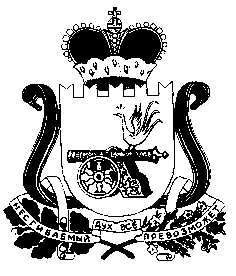 